Los Estudios Propios se imparten al amparo de los artículos 2 y 34 de la Ley Orgánica 6/2001, de 21 de diciembre, de Universidades, modificada por Ley Orgánica 7/2007, de 12 de abril, Estos estudios dan derecho a la expedición diplomas y títulos propios que no tienen carácter oficial. Art. 2 Normativa Estudios Propios UCAV: La Universidad Católica de Ávila podrá suscribir convenios de colaboración académica y educativa con entidades, españolas o extranjeras, a fin de impartir estudios propios de interés y demanda social y de acreditada calidad. Estos estudios se regirán por la presente normativa y por la normativa aplicable a los estudios oficiales, en todo lo no regulado en  convenio específico.La presente matrícula no tendrá validez si no va firmada en sus páginas 1 y 2.De conformidad con lo previsto en el Reglamento General de Protección de Datos (RGPD), la Ley Orgánica 3/2018, de 5 de diciembre, de Protección de Datos Personales y garantía de los derechos digitales y demás normativa complementaria, le informamos de que los datos personales por Ud. suministrados en todos y cada uno de los documentos que forman parte del impreso de matrícula serán incorporados a un fichero y tratados por la Universidad Católica Santa Teresa de Jesús de Ávila (UCAV), con CIF R-0500336-C, domicilio en Ávila, c/ Canteros s/n, 05005, y dominio www.ucavila.es.La finalidad de la recogida y tratamiento de los datos personales que Ud. nos suministra es la organización de la docencia y el estudio, así como el ejercicio de las demás funciones propias del servicio de la Educación Superior, reguladas en la Ley Orgánica 6/2001, de 21 de diciembre, de Universidades y en las Normas de Organización y Funcionamiento de la UCAV. Por ello tales datos serán empleados por los órganos, servicios y unidades de esta Universidad para cuantas necesidades se deriven de la gestión académica y docente relacionadas con Ud. y su expediente, lo que incluye su matriculación/inscripción en los estudios dependientes de esta Universidad, gestión administrativa y académica de su expediente, confección de actas de calificación, publicidad de dichas calificaciones, confección de certificaciones personales, expedición de títulos y complementos al título, y oferta y prestaciones de servicios universitarios, en particular servicios académicos, de biblioteca, transporte, gestión de prácticas en empresas e instituciones, gestión de ofertas de empleo, gestión de servicios académicos y docentes a través de la web, correo electrónico institucional, acceso a servicios telemáticos, así como para la realización de evaluaciones, estudios de seguimiento y encuestas relativas a los servicios universitarios prestados.Asimismo, ponemos en su conocimiento que sus datos personales podrán ser utilizados para la remisión de información, por distintos medios, sobre las actividades, servicios y curso organizados por la UCAV.Los datos personales que se solicitan en este impreso de matrícula de la UCAV tienen el carácter de obligatorios. La negativa a suministrarlos impedirá la realización y organización de la gestión administrativa y académica de sus estudios universitarios y la prestación por la UCAV de los servicios a ellos ligados.Los datos por Ud. suministrados no se comunicarán ni cederán a terceros salvo en los siguientes supuestos:Cuando se domicilie el pago del importe de la matrícula que Ud. ha de abonar, se comunicarán a las entidades bancarias los datos estrictamente necesarios para que el pago pueda hacerse efectivo.En los casos en que legalmente proceda, a las Administraciones Públicas u otros.A las personas físicas o jurídicas a las cuales Ud. autorice su cesión.A las empresas en las cuales Ud. realice prácticas u otras tareas formativas.Los datos que Ud. suministra se conservarán: En cuanto a los datos sobre sus estudios en la UCAV, indefinidamente.En cuanto a los pagos por Ud. efectuados, durante el tiempo legalmente fijado en la normativa civil y tributaria de aplicación.En cuanto a los datos necesarios para el envío de información sobre actividades, servicios y cursos organizados por la UCAV, mientras Ud. tenga la condición de estudiante de la UCAV y, una vez finalizados sus estudios, hasta que no nos indique lo contrario.Ud. podrá ejercitar los derechos de acceso, rectificación, supresión, limitación, oposición y portabilidad en relación con sus datos personales y oposición ante la UCAV, a través de su Secretaría General, calle Canteros S/N Ávila, correo electrónico: protección.datos@ucavila.es, disponiendo de los oportunos formularios e instrucciones en la página web www.ucavila.es, en la pestaña correspondiente a INSTANCIAS/IMPRESOS.Para más información sobre nuestra política de protección de datos personales, consultar en https://www.ucavila.es/PoliticaPrivacidad.pdfLa presente matrícula no tendrá validez si no va firmada en sus páginas 1 y 2.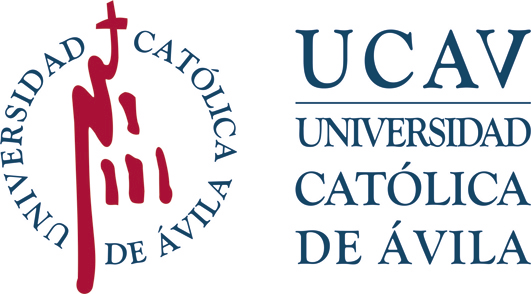 PROGRAMA DE ESTUDIOS PROPIOS  REEDUCACIÓN FUNCIONAL EN LAS AFECCIONES NEUROLÓGICAS Y DEPORTIVAS (1)PROGRAMA EN EXTINCIÓNPor favor, inserte aquí su fotografía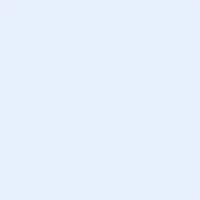 Los títulos propios se rigen por sus normativas específicas. En lo no regulado en ellas, se aplicará la normativa aplicable e los títulos oficiales. Toda admisión en títulos propios de la Universidad Católica de Ávila queda condicionada a: 1) La veracidad de los datos y documentos aportados por el estudiante, 2) Al cumplimiento de los requisitos académicos de admisión y 3) A la disponibilidad de plazas en el título propio solicitado a fecha de formalización de la matrícula.Los títulos propios se rigen por sus normativas específicas. En lo no regulado en ellas, se aplicará la normativa aplicable e los títulos oficiales. Toda admisión en títulos propios de la Universidad Católica de Ávila queda condicionada a: 1) La veracidad de los datos y documentos aportados por el estudiante, 2) Al cumplimiento de los requisitos académicos de admisión y 3) A la disponibilidad de plazas en el título propio solicitado a fecha de formalización de la matrícula.Por favor, inserte aquí su fotografíaCURSO ACADÉMICO PARA EL QUE REALIZA LA MATRÍCULADATOS PERSONALES Por favor, lea atentamente la página 2 de este impreso.DATOS PERSONALES Por favor, lea atentamente la página 2 de este impreso.DATOS PERSONALES Por favor, lea atentamente la página 2 de este impreso.DATOS PERSONALES Por favor, lea atentamente la página 2 de este impreso.NOMBRE Y APELLIDOS: NOMBRE Y APELLIDOS: NOMBRE Y APELLIDOS: NOMBRE Y APELLIDOS: DNI:  DNI:  FECHA DE NACIMIENTO:  FECHA DE NACIMIENTO:  TELÉFONO FIJO: TELÉFONO MÓVIL: TELÉFONO MÓVIL: TELÉFONO MÓVIL: DOMICILIO:  DOMICILIO:  DOMICILIO:  DOMICILIO:  LOCALIDAD:  LOCALIDAD:  LOCALIDAD:  CP: PROVINCIA:  PROVINCIA:  PROVINCIA:  PAÍS:  DIRECCIÓN DE E-MAIL (Obligatorio):  DIRECCIÓN DE E-MAIL (Obligatorio):  DIRECCIÓN DE E-MAIL (Obligatorio):  DIRECCIÓN DE E-MAIL (Obligatorio):  ASIGNATURAS DE LA MATRÍCULA (por favor, marque con una cruz las asignaturas de las que se matricula)ASIGNATURAS DE LA MATRÍCULA (por favor, marque con una cruz las asignaturas de las que se matricula)ASIGNATURAS DE LA MATRÍCULA (por favor, marque con una cruz las asignaturas de las que se matricula)ASIGNATURAS DE LA MATRÍCULA (por favor, marque con una cruz las asignaturas de las que se matricula)CÓDIGOCÓDIGO1º CURSO TÉCNICO: FISIOTERAPIA EN LAS AFECCIONES DEPORTIVASECTS101CSFDMÉTODOS DE INTERVENCIÓN EN FISIOTERAPIA EN LAS AFECCIONES DEPORTIVAS9NO ACTIVATÉCNICAS DE VENDAJE Y CONTENCIÓN3NO ACTIVATÉCNICAS DE IMAGEN3104CSFDNUTRICIÓN EN EL DEPORTE3CÓDIGOCÓDIGO 2º CURSO TÉCNICO: FISIOTERAPIA EN LAS AFECCIONES NEUROLÓGICASECTS101CSFNMETODOLOGÍA DE LA INVESTIGACIÓN EN FISIOTERAPIA I3104CSFNMETODOLOGÍA DE LA INVESTIGACIÓN EN FISIOTERAPIA II3102CSFNMETODOS INTERVENCIÓN EN FISIOTERAPIA EN LAS AFECCIONES NEUROLÓGICAS9103CSFNTERAPIAS AFINES EN NEUROLOGÍA3Nº TOTAL CRÉDITOS DE LA MATRÍCULANº TOTAL CRÉDITOS DE LA MATRÍCULANº TOTAL CRÉDITOS DE LA MATRÍCULAACEPTACIÓN DE LA MATRÍCULAACEPTACIÓN DE LA MATRÍCULAIMPORTANTE: Esta matrícula, debidamente cumplimentada, fechada y firmada en sus dos páginas debe tramitarse a través de Campus Virtual Blackboard (petición nº 42). Firma electrónica o digitalizada del estudianteFecha: 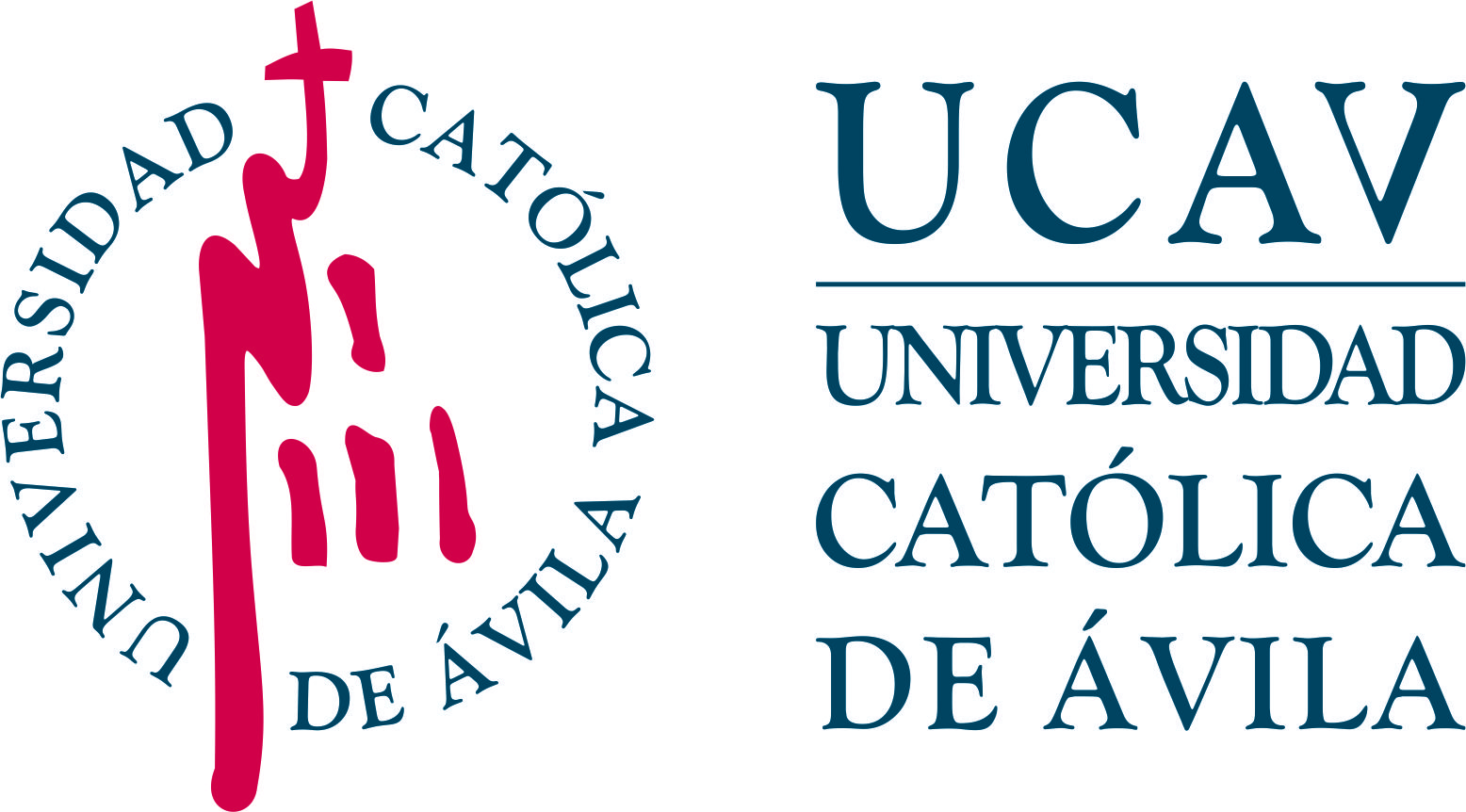 PROTECCIÓN DE DATOS PERSONALES“CURSOS UNIVERSITARIOS: REEDUCACIÓN FUNCIONAL EN AFECCIONES NEUROLÓGICAS Y DEPORTIVAS”PROGRAMA ACADÉMICO DE ESTUDIOS PROPIOS PARA ESTUDIANTES DEL GRADO EN FISIOTERAPIA POR LA UNIVERSIDAD CATÓLICA DE ÁVILAPROGRAMA EN EXTINCIÓNPROTECCIÓN DE DATOS PERSONALES“CURSOS UNIVERSITARIOS: REEDUCACIÓN FUNCIONAL EN AFECCIONES NEUROLÓGICAS Y DEPORTIVAS”PROGRAMA ACADÉMICO DE ESTUDIOS PROPIOS PARA ESTUDIANTES DEL GRADO EN FISIOTERAPIA POR LA UNIVERSIDAD CATÓLICA DE ÁVILAPROGRAMA EN EXTINCIÓNPROTECCIÓN DE DATOS PERSONALES“CURSOS UNIVERSITARIOS: REEDUCACIÓN FUNCIONAL EN AFECCIONES NEUROLÓGICAS Y DEPORTIVAS”PROGRAMA ACADÉMICO DE ESTUDIOS PROPIOS PARA ESTUDIANTES DEL GRADO EN FISIOTERAPIA POR LA UNIVERSIDAD CATÓLICA DE ÁVILAPROGRAMA EN EXTINCIÓNINFORMACIÓN SOBRE PROTECCIÓN DE DATOS PERSONALESLeído y conformeFecha: Firma electrónica o digitalizada del estudiante